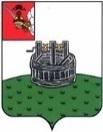 ПОСТАНОВЛЕНИЕГЛАВЫ ГРЯЗОВЕЦКОГО МУНИЦИПАЛЬНОГО РАЙОНАот 31.03.2020                                   №  66                               г. ГрязовецО введении ограничительных мероприятий на территории Грязовецкого муниципального района, направленных на предотвращение распространения эпидемии новой коронавирусной инфекции COVID-19          С целью предупреждения распространения заболеваний среди населения района новой коронавирусной инфекцией, в соответствии с постановлением правительства Вологодской области от 27 марта 2020 года № 286 «О введении ограничительных мероприятий на территории Вологодской области, направленных на предотвращение распространения эпидемии новой короновирусной инфекции COVID-2019,ПОСТАНОВЛЯЮ:1. Запретить осуществление деятельности организаций на территории Грязовецкого муниципального района, за исключением: непрерывно действующих организаций и организаций жизнеобеспечения; медицинских и аптечных организаций;  организаций розничной торговли в части реализации продовольственных товаров и (или) непродовольственных товаров первой необходимости, а также организаций общественного питания, в которых организовано обслуживание на вынос без посещения гражданами помещений таких предприятий, пунктов выдачи непродовольственных заказов; организаций, выполняющих неотложные работы в условиях чрезвычайных обстоятельств в иных случаях, ставящих под угрозу жизнь или нормальные жизненные условия населения; организаций, осуществляющих неотложные ремонтные и погрузочно-разгрузочные работы.2. Утвердить перечень организаций района, на которые не распространяется запрет на осуществление деятельности согласно приложению к настоящему постановлению. Уточнение указанного перечня осуществляется по решению Оперативного штаба по предупреждению распространения коронавирусной инфекции (COVID-19) на территории Грязовецкого муниципального района и оформляется его протоколом.Руководителям организаций района определить оптимальную численность работников, обеспечивающих функционирование данных организаций. Списочный состав работающих в указанный период граждан направить в администрацию Грязовецкого муниципального района.До установления порядка выдачи пропусков руководителям организаций, указанных в приложении к настоящему постановлению предусмотреть выдачу работникам справок, подтверждающих их трудовую деятельность (работу) в соответствующей организации. 3.Обязать:- граждан соблюдать дистанцию до других граждан не менее 1,5 метров (социальное дистанцирование), в том числе в общественных местах и общественном транспорте;- органы местного самоуправления района, организации и индивидуальных предпринимателей, а также иных лиц, деятельность которых связана с совместным пребыванием граждан, обеспечить соблюдение гражданами (в том числе работниками) социального дистанцирования;- граждан не покидать места проживания (пребывания), за исключением случаев обращения за экстренной (неотложной) медицинской помощью и случаев иной прямой угрозы жизни и здоровью, случаев следования к месту (от места) осуществления деятельности (в том числе работы), которая не приостановлена в соответствии с настоящим постановлением, осуществления деятельности, связанной с передвижением по территории района, если такое передвижение непосредственно связано с осуществлением деятельности, которая не приостановлена в соответствии с настоящим постановлением (в том числе оказанием транспортных услуг и услуг доставки), а также следования к ближайшему месту приобретения товаров, работ, услуг, реализация которых не ограничена в соответствии с настоящим постановлением, выгула домашних животных на расстоянии, не превышающем 100 метров  от места проживания (пребывания), выноса отходов до ближайшего места накопления отходов.4. Ограничения, установленные пунктом 3 настоящего постановления не распространяются на случаи оказания медицинской помощи, деятельность правоохранительных органов, органов по делам гражданской обороны и чрезвычайным ситуациям и подведомственных им организаций, органов по надзору в сфере защиты прав потребителей и благополучия человека, иных органов в части действий, непосредственно направленных на защиту жизни, здоровья и иных прав и свобод граждан, в том числе противодействие преступности, охрану общественного порядка, собственности и обеспечение общественной безопасности, деятельность органов власти и органов местного самоуправления.5. Руководителям органов местного самоуправления района в соответствии с их полномочиями, руководителям организаций независимо от формы собственности:- принять своевременные и исчерпывающие меры по предотвращению распространения новой коронавирусной инфекции COVID-19, оказывать содействие лечебно-профилактическим учреждениям и органам, осуществляющим государственный санитарно-эпидемиологический надзор, в проведении профилактических мероприятий;- обеспечить в организациях, деятельность которых не запрещена в соответствии с пунктом 1 настоящего постановления, надлежащие условия для работающих и поддержание необходимого температурного режима, усиление дезинфекционного режима, введение масочного режима.6. Руководителям аптечных организаций не зависимо от организационно-правовой формы принять меры по обеспечению лекарственными препаратами для профилактики и лечения больных новой коронавирусной инфекцией COVID-19 и средствами индивидуальной защиты населения.7. Руководителям организаций, оказывающих услуги населению, обеспечить соблюдение персоналом температурного режима, режима проветривания, масочного режима, проведение текущей дезинфекции в помещениях.8. Контроль за реализацией постановления возложить на руководителя администрации Грязовецкого муниципального района А.В.Казунина.Глава Грязовецкого муниципального района – председатель Земского Собрания 					            С.А. ФёкличевПеречень организаций района, на которые не распространяется запрет на осуществление деятельностиПриложение к постановлению главы Грязовецкого муниципального района от 31.03.2020 № 66 «О введении ограничительных мероприятий на территории Грязовецкого муниципального района, направленных на предотвращение распространения эпидемии новой коронавирусной инфекции COVID-19»№п/пНаименование1ПЗК имени 50-летия СССР2ООО "Зазеркалье"3ПЗК "Аврора"4АО ПЗ "Заря"5Вологодский филиал акционерного общества "Шувалово"6ОП "Ростиловское" ООО "Красный октябрь"7СА (колхоз) им.Калинина8ООО "Племенной завод Покровское"9СПК "Анохинский"10ОАО "Северное Молоко"11ООО "Покровские овощи"12ООО "Труд"13ИП Распутин Игорь Владимирович 14Грязовецкое ЛПУМГ филиал ООО "Газпром трансгаз Ухта"15Грязовецкий участок АО "Транснефть-Север"16ЭСУ "Грязовец" АО "Вологдаоблэнерго"17ФГКУ комбинат "Онега" РОСРЕЗЕРВА18ПО "Вологодские электрические сети" Вологодский филиал "Россети Северо-Запад"19АО  "Газпром газораспределение Вологда" в г. Грязовец20МУП "Грязовецкая Электротеплосеть"21ООО "ЖКХ Анохинский"22ООО "Вохтога- инженерные системы"23МУП "Управление ЖКХ п. Вохтога"24ООО "УК "Вохтога"25ООО "Управление единого заказчика"26ООО "Теплосети"27ООО "ЖКХ Комья"28ООО "ЖКХ Юровское"29ТСЖ "Единство"30ТСЖ "Ленина-75"31ТСЖ "Антиком"32ТСЖ "Перспектива"33ТСЖ "Линейная -19а"34ООО "Грязовецкая районная управляющая компания"35ООО "Жилкомсервис"36Грязовецкое ДРСУ филиал ПАО "Вологодавтодор"37ООО "Дорстрой 1"38ООО "Вологодская транспортная компания"39Грязовецкая дистанция пути Северной ДИ ЦДИ ОАО "РЖД"40ООО "МонзаЖелТранс"41Почтовые отделения АО «Почта России»42ПАО междугородной и международной электрической связи "Ростелеком"Макрорегиональный филиал «Северо-запад» Вологодской филиал43ООО "Скайнет"44Дополнительный офис № 9 "Грязовец" ПАО "БАНК СГБ"45Дополнительный офис ЗАО "Банк "Вологжанин" в г. Грязовец46ОО Санкт-Петербургского РФ АО "Россельхозбанк" №3349/35/3547Вологодское отделение №8638 ПАО "Сбербанк России"48БУ "Аварийно-спасательный отряд"49АУ Районная газета "Сельская правда"50МКУ "Центр бухгалтерского учета и отчетности"51КУ "Проф-центр"52Администрация Грязовецкого муниципального района53Управление финансов района54МУ "Земское собрание района Грязовецкого муниципального района"55МУ "КСП Грязовецкого муниципального района"56Управление образования Грязовецкого муниципального района57Управление по имущественным и земельным отношениям Грязовецкого муниципального района58Администрация МО Грязовецкое59Администрация МО Юровское60Администрация МО Ростиловское61Администрация МО Комьянское62Администрация МО Перцевское63Администрация МО Сидоровское64Администрация МО Вохтожское65Отдел госстатистики в г. Вологде по Грязовецкому району Вологдастата66Отдел ВК ВО по Грязовецкому и Междуреченскому районам67Грязовецкий межрайонный следственный отдел68ФКУ КП-6 УФСИН России по Вологодской области69МО МВД России "Грязовецкий"70Пожарная часть №7 ФГКУ "1 отряд ФПС по Вологодской области" в г Грязовец71БУЗ ВО "Грязовецкая ЦРБ" 72АНО "Новая жизнь"73БУ СО ВО "КЦСОН Грязовецкого района"74ГП ВО "ГПТП "Фармация"75ООО "Люмин"76ООО "Ригла"77ООО "ЛеКС-фарм"78БУВ ВО "Грязовецкая РАЙСББЖ"79Грязовецкое ГОРПО80ООО ТК "Соть"81АО "Монзалесторг"82ООО "Анохино плюс"83ООО "Большая звезда"84ООО "Виола"85ООО "Июнь"86ООО "Никола"87ООО "Общепит"88ООО "Покровское плюс"89ООО "Продснаб"90ООО "Продторг"91ООО "Сабрина"92ООО "Торговый мир"93ООО "Юровское"94ООО производственно-торговая фирма "Виктория"95Сельское потребительское общество "Вохтогаторг"96ТОСП АО "Тандер" в г Грязовец97ООО "Агроторг" 98ООО "Лукойл-Центрнефтепродукт"99АЗС N4 И 64 Грязовецкого района Вологодской нефтебазы100ООО "Ремонт и строительство" (оказание ритуальных услуг)101ИП Абрамова Надежда Борисовна (оказание ритуальных услуг)102ИП Меньшикова Елена Владимировна  (оказание ритуальных услуг)103ИП Смирнова Елена Викторовна104ИП Комин Руслан Евгеньевич105ИП Некрасова Мария Николаевна106ООО "ИНТРО-сервис"107ООО "Бэст-Прайс"108ООО "Управление Севергаз"109ООО "Грязовецдорстрой"110ООО "Вологодский хлебозавод"111ООО "ВТК"112ИП Мартиросян Мартин Карапетович113ИП Антипина Елена Михайловна114ИП Бартеньев Владимир Валериевич115ИП Лазарева Елена Викторовна116ИП Каргин Николай Михайлович117ООО "Центр социальной адаптации"